志太榛原ひかり塾　参加申込用紙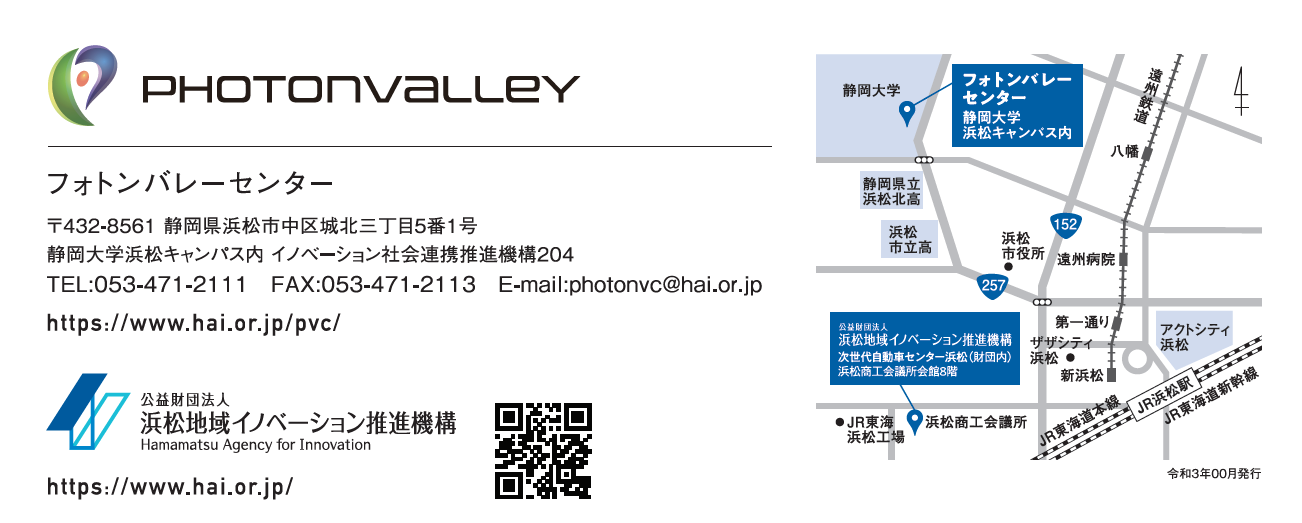 団体・企業名団体・企業名住  所住  所ＴＥＬＴＥＬＦＡＸ所　属所　属職名氏　名氏　名　E-mailアドレス12345678910